Western Australia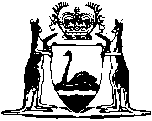 Liquor Control Act 1988Liquor Control (Jarlmadangah Burru Restricted Area) Regulations 2019Western AustraliaLiquor Control (Jarlmadangah Burru Restricted Area) Regulations 2019ContentsPart 1 — Preliminary1.	Citation	12.	Commencement	13.	Terms used	14.	Exempt person	2Part 2 — Restricted area5.	Declaration of restricted area	36.	Notice of restricted area	3Part 3 — Prohibitions and related provisions7.	Prohibitions as to liquor in the Jarlmadangah Burru Aboriginal Community	48.	Exceptions to r. 7	49.	Seizure and disposal of containers of liquor	5Part 4 — Period of effect10.	Period during which these regulations have effect	6Part 5 — Liquor Control Regulations 1989 amended11.	Regulations amended	712.	Regulation 27 amended	7NotesCompilation table	8Other notes	8Defined termsLiquor Control Act 1988Liquor Control (Jarlmadangah Burru Restricted Area) Regulations 2019Part 1 — Preliminary1.	Citation		These regulations are the Liquor Control (Jarlmadangah Burru Restricted Area) Regulations 2019.2.	Commencement		These regulations come into operation as follows —	(a)	regulations 1 and 2 — on the day on which these regulations are published in the Gazette;	(b)	the rest of the regulations — on the day after that day.3.	Terms used		In these regulations — 	exempt person has the meaning given in regulation 4;	Jarlmadangah Burru Aboriginal Community means the area of land described as Reserve 41497 being Lot 237 on Deposited Plan 91781 and being the whole of the land in Record of Qualified Certificate of Crown Land Title Volume LR3061 Folio 67;	Kimberley Dreamtime Adventure Tours camp area means the area of land bounded by a line commencing at the 
north-easternmost point of the Jarlmadangah Burru Aboriginal Community (the commencement point) and extending —	(a)	south for a distance of 560 m; then	(b)	west for a distance of 270 m; then	(c)	north for a distance of 542 m; then	(d)	generally easterly along the northern boundary of the Jarlmadangah Burru Aboriginal Community to the commencement point.4.	Exempt person		For the purposes of these regulations, a person is an exempt person if the person is — 	(a)	staying at a place that is at least 50 km from their usual place of residence for a period of at least 1 night; and	(b)	intending to stay away from their usual place of residence for a period of less than 12 months; and	(c)	not in the course of travelling on a regular journey between their usual place of residence and their place of work or education; and	(d)	travelling in the course of a holiday or for leisure, business, to visit friends or relatives, or for any other reason; and	(e)	not usually a resident in a restricted area declared under section 175(1a) of the Act.Part 2 — Restricted area5.	Declaration of restricted area		The Jarlmadangah Burru Aboriginal Community is declared to be a restricted area for the purposes of section 175(1a) of the Act.6.	Notice of restricted area	(1)	The Director of Liquor Licensing must take all reasonable steps to cause to be posted, and while the Jarlmadangah Burru Aboriginal Community continues to be a restricted area by operation of regulation 5 to be kept posted, at each place where a customary access route enters the Jarlmadangah Burru Aboriginal Community a notice — 	(a)	describing the offences set out in regulation 7; and	(b)	specifying the penalties for those offences.	(2)	A failure to comply with subregulation (1) does not invalidate the declaration in regulation 5.Part 3 — Prohibitions and related provisions7.	Prohibitions as to liquor in the Jarlmadangah Burru Aboriginal Community	(1)	Subject to regulation 8, a person commits an offence if the person — 	(a)	brings liquor into, or causes liquor to be brought into, the Jarlmadangah Burru Aboriginal Community; or	(b)	possesses liquor in the Jarlmadangah Burru Aboriginal Community.	Penalty for this subregulation:	(a)	if subregulation (2) applies — a fine of $5 000;	(b)	in any other case — a fine of $2 000.	(2)	This subregulation applies to an offence under subregulation (1) committed by a licensee, a manager of licensed premises or a director of a body corporate that holds a licence.8.	Exceptions to r. 7		A person who is an exempt person does not commit an offence under regulation 7(1) if — 	(a)	the person is in the Kimberley Dreamtime Adventure Tours camp area and continuously maintains possession of, or consumes, the liquor; or	(b)	the person is in any other part of the Jarlmadangah Burru Aboriginal Community north of Geocentric Datum of Australia 2020 (GDA2020) 18.005°S latitude and continuously maintains possession of, but does not consume, the liquor.9.	Seizure and disposal of containers of liquor		Despite section 155(4) and (5) of the Act, a member of the Police Force may seize and, as soon as is practicable, dispose of any opened or unopened container of liquor suspected on reasonable grounds to be the subject of an offence under regulation 7.Part 4 — Period of effect10.	Period during which these regulations have effect		Unless sooner repealed, these regulations have effect for the period that ends at the close of 13 December 2028.	[Regulation 10 amended: SL 2022/199 r. 6; SL 2023/109 r. 6.]Part 5 — Liquor Control Regulations 1989 amended11.	Regulations amended		This Part amends the Liquor Control Regulations 1989.12.	Regulation 27 amended		In regulation 27(4) in the Table insert in alphabetical order: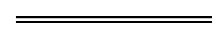 NotesThis is a compilation of the Liquor Control (Jarlmadangah Burru Restricted Area) Regulations 2019 and includes amendments made by other written laws. For provisions that have come into operation see the compilation table.Compilation tableOther notes1	These regulations expire at the close of 13 December 2028 (see r. 10).Defined terms[This is a list of terms defined and the provisions where they are defined.  The list is not part of the law.]Defined term	Provision(s)commencement point	3exempt person	3, 4Jarlmadangah Burru Aboriginal Community	3Kimberley Dreamtime Adventure Tours camp area	3Liquor Control (Jarlmadangah Burru Restricted Area) Regulations 2019 regulation 7(1)CitationPublishedCommencementLiquor Control (Jarlmadangah Burru Restricted Area) Regulations 2019 113 Dec 2019 p. 4241-3r. 1 and 2: 13 Dec 2019 (see r. 2(a));
Regulations other than r. 1 and 2: 14 Dec 2019 (see r. 2(b))Racing and Gaming Regulations Amendment (Liquor Control) Regulations (No. 4) 2022 Pt. 318 Nov 2022 SL 2022/19919 Nov 2022 (see r. 2(b))Racing and Gaming Regulations Amendment (Liquor Control) Regulations (No. 2) 2023 Pt. 312 Jul 2023 SL 2023/10913 Jul 2023 (see r. 2(b))